Крымская Виктория Николаевна(Фамилия Имя Отчество)ОСНОВНАЯ ИНФОРМАЦИЯ: ОБРАЗОВАНИЕ: Дата рождения:26.01.2003Место для фото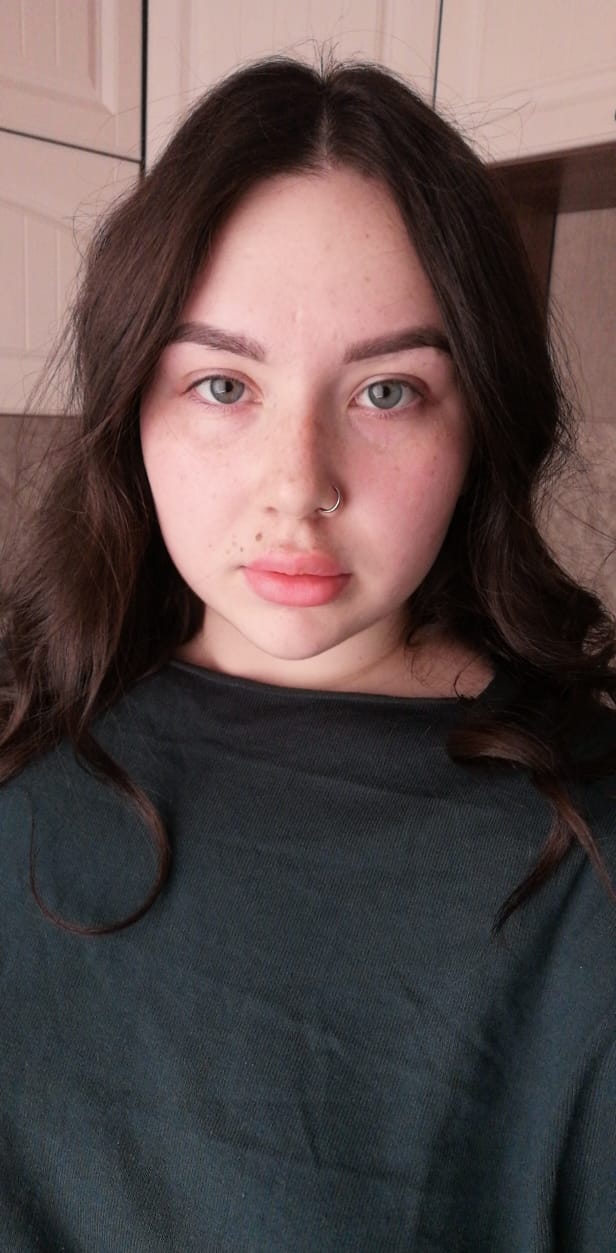 Семейное положение:Не замужем Место для фотоМесто жительства:   Хабаровск ул. Уборевича, 58А - 39Место для фотоТелефон:89966833404Место для фотоE-mail:   viktorimalik11@mail.ruМесто для фотоЦЕЛЬ: Трудоустройство на открытую вакансию повара Место для фотоПериод 
обученияНаименование   образовательного 
учрежденияСпециальность/профессия2018-2022Краевое государственное автономное профессиональное образовательное учреждение «Хабаровский технологический колледж» Технология продукции общественного питания Техник-технологОпыт работы,Практика:Кафе "Лилас", Гимназия 8, Войсковая часть 7482 Данные о курсовых и дипломных работах:Разработка информативно-технической документации и технология приготовления сложных горячих блюд вегетарианского кафе Разработка производственной программы для кондитерского цеха французского кафе на 40 посадочных мест Профессиональные навыки:Опыт создания авторского меню, умение профессиональные презентовать приготовленные блюда Дополнительные навыки:Знания санитарно-гигиенических норм в местах общественного питания Личные качества:Умение работать в команде, творческий подход, чистоплотность, отсутствие вредных привычек. 